T.C.KONAKLAMA BELGESİ MAKBUZ NO:Milli Eğitim BakanlığıKONAKLAMA BELGESİTokat / ReşadiyeKONAKLAMA BELGESİÖğretmenevi ve ASO MüdürlüğüKONAKLAMA BELGESİ1- T.C. KİMLİK NO:1- T.C. KİMLİK NO:1- T.C. KİMLİK NO:1- T.C. KİMLİK NO:1- T.C. KİMLİK NO:1- T.C. KİMLİK NO:1- T.C. KİMLİK NO:1- T.C. KİMLİK NO:ADRES:ADRES:ADRES:AdıAdıAdıAdıAdıAdıAdıAdıADRES:ADRES:ADRES:SoyadıSoyadıSoyadıSoyadıSoyadıSoyadıSoyadıSoyadı ARAÇ PLAKASI: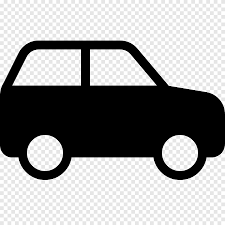  ARAÇ PLAKASI: ARAÇ PLAKASI:Halen yaptığı işHalen yaptığı işHalen yaptığı işHalen yaptığı işHalen yaptığı işHalen yaptığı işHalen yaptığı işHalen yaptığı işGeliş tarihi   :Geliş tarihi   :Geliş tarihi   :     Tel / GSM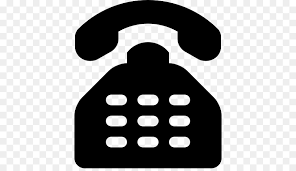      Tel / GSM     Tel / GSM     Tel / GSM     Tel / GSM     Tel / GSM     Tel / GSM     Tel / GSMAyrılış tarihi :Ayrılış tarihi :Ayrılış tarihi :MüşteriT.C. KİMLİK NOT.C. KİMLİK NOT.C. KİMLİK NOT.C. KİMLİK NOT.C. KİMLİK NOT.C. KİMLİK NOT.C. KİMLİK NOT.C. KİMLİK NOT.C. KİMLİK NOT.C. KİMLİK NOT.C. KİMLİK NOT.C. KİMLİK NOT.C. KİMLİK NOT.C. KİMLİK NOT.C. KİMLİK NOT.C. KİMLİK NOT.C. KİMLİK NOADI SOYADIADI SOYADIADI SOYADIADI SOYADIADI SOYADIADI SOYADIADI SOYADIYAKINLIK DERECESİTEL/ GSM2-3-4-5-   SAYIN MİSAFİRLERİN DİKKATİNE Müessesemiz resepsiyona teslim edilmeyen para ve diğer değerli eşya  kaybından mesul değildir. Odaların boşaltılma saati 09.00 dur. İşgal etmeye başladığım odayı en geç on beş gün içinde  boşaltacağımı ve ücret istenildiği  takdirde her an ödeyeceğimi, taahhüdüme  uymadığım taktirde bütün kanuni sonuçları kabul ettiğimi arz ederim.      imza:…………………………………………………….ODA NOÜCRETİGÖREVLİ MEMUR   SAYIN MİSAFİRLERİN DİKKATİNE Müessesemiz resepsiyona teslim edilmeyen para ve diğer değerli eşya  kaybından mesul değildir. Odaların boşaltılma saati 09.00 dur. İşgal etmeye başladığım odayı en geç on beş gün içinde  boşaltacağımı ve ücret istenildiği  takdirde her an ödeyeceğimi, taahhüdüme  uymadığım taktirde bütün kanuni sonuçları kabul ettiğimi arz ederim.      imza:…………………………………………………….   SAYIN MİSAFİRLERİN DİKKATİNE Müessesemiz resepsiyona teslim edilmeyen para ve diğer değerli eşya  kaybından mesul değildir. Odaların boşaltılma saati 09.00 dur. İşgal etmeye başladığım odayı en geç on beş gün içinde  boşaltacağımı ve ücret istenildiği  takdirde her an ödeyeceğimi, taahhüdüme  uymadığım taktirde bütün kanuni sonuçları kabul ettiğimi arz ederim.      imza:…………………………………………………….1.Müşteri1.MüşteriCOVİD-19 MÜŞTERİ BİLGİLERİCOVİD-19 MÜŞTERİ BİLGİLERİCOVİD-19 MÜŞTERİ BİLGİLERİCOVİD-19 MÜŞTERİ BİLGİLERİCOVİD-19 MÜŞTERİ BİLGİLERİCOVİD-19 MÜŞTERİ BİLGİLERİCOVİD-19 MÜŞTERİ BİLGİLERİCOVİD-19 MÜŞTERİ BİLGİLERİCOVİD-19 MÜŞTERİ BİLGİLERİCOVİD-19 MÜŞTERİ BİLGİLERİHES kodu HES kodu ………………………………………………………………………………………Sonuç:    [  ] Riskli değil / Risksizdir  Ateş ölçüm sonuçları (0C)Ateş ölçüm sonuçları (0C)Ateş ölçüm sonuçları (0C)Ateş ölçüm sonuçları (0C)Ateş ölçüm sonuçları (0C)Ateş ölçüm sonuçları (0C)Ateş ölçüm sonuçları (0C)Ateş ölçüm sonuçları (0C)Ateş ölçüm sonuçları (0C)HES kodu HES kodu ………………………………………………………………………………………Sonuç:    [  ] Riskli değil / Risksizdir  1.gün2.gün3.gün4.gün4.gün5.gün6.gün6.gün7.günBuraya nereden geldiği : ……………………………………………………………………………….…………………………………………………………………………………………………………………………………………………………………………………………Buradan sonra gideceği yer  : ……………………………………………………………………………………………………………………………………………………………………………………………………………………………………………........İkamet Adresi  :………………………………………………………………………………………………………………………………………………………………………………………………………………………………………………………………Bilgilendirme :  (  ) Misafirlerin uymaları gereken kurallar ve Covid-19 bilgilendirmesi yapıldı.Buraya nereden geldiği : ……………………………………………………………………………….…………………………………………………………………………………………………………………………………………………………………………………………Buradan sonra gideceği yer  : ……………………………………………………………………………………………………………………………………………………………………………………………………………………………………………........İkamet Adresi  :………………………………………………………………………………………………………………………………………………………………………………………………………………………………………………………………Bilgilendirme :  (  ) Misafirlerin uymaları gereken kurallar ve Covid-19 bilgilendirmesi yapıldı.Buraya nereden geldiği : ……………………………………………………………………………….…………………………………………………………………………………………………………………………………………………………………………………………Buradan sonra gideceği yer  : ……………………………………………………………………………………………………………………………………………………………………………………………………………………………………………........İkamet Adresi  :………………………………………………………………………………………………………………………………………………………………………………………………………………………………………………………………Bilgilendirme :  (  ) Misafirlerin uymaları gereken kurallar ve Covid-19 bilgilendirmesi yapıldı.Buraya nereden geldiği : ……………………………………………………………………………….…………………………………………………………………………………………………………………………………………………………………………………………Buradan sonra gideceği yer  : ……………………………………………………………………………………………………………………………………………………………………………………………………………………………………………........İkamet Adresi  :………………………………………………………………………………………………………………………………………………………………………………………………………………………………………………………………Bilgilendirme :  (  ) Misafirlerin uymaları gereken kurallar ve Covid-19 bilgilendirmesi yapıldı.Buraya nereden geldiği : ……………………………………………………………………………….…………………………………………………………………………………………………………………………………………………………………………………………Buradan sonra gideceği yer  : ……………………………………………………………………………………………………………………………………………………………………………………………………………………………………………........İkamet Adresi  :………………………………………………………………………………………………………………………………………………………………………………………………………………………………………………………………Bilgilendirme :  (  ) Misafirlerin uymaları gereken kurallar ve Covid-19 bilgilendirmesi yapıldı.Buraya nereden geldiği : ……………………………………………………………………………….…………………………………………………………………………………………………………………………………………………………………………………………Buradan sonra gideceği yer  : ……………………………………………………………………………………………………………………………………………………………………………………………………………………………………………........İkamet Adresi  :………………………………………………………………………………………………………………………………………………………………………………………………………………………………………………………………Bilgilendirme :  (  ) Misafirlerin uymaları gereken kurallar ve Covid-19 bilgilendirmesi yapıldı.Buraya nereden geldiği : ……………………………………………………………………………….…………………………………………………………………………………………………………………………………………………………………………………………Buradan sonra gideceği yer  : ……………………………………………………………………………………………………………………………………………………………………………………………………………………………………………........İkamet Adresi  :………………………………………………………………………………………………………………………………………………………………………………………………………………………………………………………………Bilgilendirme :  (  ) Misafirlerin uymaları gereken kurallar ve Covid-19 bilgilendirmesi yapıldı.Buraya nereden geldiği : ……………………………………………………………………………….…………………………………………………………………………………………………………………………………………………………………………………………Buradan sonra gideceği yer  : ……………………………………………………………………………………………………………………………………………………………………………………………………………………………………………........İkamet Adresi  :………………………………………………………………………………………………………………………………………………………………………………………………………………………………………………………………Bilgilendirme :  (  ) Misafirlerin uymaları gereken kurallar ve Covid-19 bilgilendirmesi yapıldı.Buraya nereden geldiği : ……………………………………………………………………………….…………………………………………………………………………………………………………………………………………………………………………………………Buradan sonra gideceği yer  : ……………………………………………………………………………………………………………………………………………………………………………………………………………………………………………........İkamet Adresi  :………………………………………………………………………………………………………………………………………………………………………………………………………………………………………………………………Bilgilendirme :  (  ) Misafirlerin uymaları gereken kurallar ve Covid-19 bilgilendirmesi yapıldı.Buraya nereden geldiği : ……………………………………………………………………………….…………………………………………………………………………………………………………………………………………………………………………………………Buradan sonra gideceği yer  : ……………………………………………………………………………………………………………………………………………………………………………………………………………………………………………........İkamet Adresi  :………………………………………………………………………………………………………………………………………………………………………………………………………………………………………………………………Bilgilendirme :  (  ) Misafirlerin uymaları gereken kurallar ve Covid-19 bilgilendirmesi yapıldı.Buraya nereden geldiği : ……………………………………………………………………………….…………………………………………………………………………………………………………………………………………………………………………………………Buradan sonra gideceği yer  : ……………………………………………………………………………………………………………………………………………………………………………………………………………………………………………........İkamet Adresi  :………………………………………………………………………………………………………………………………………………………………………………………………………………………………………………………………Bilgilendirme :  (  ) Misafirlerin uymaları gereken kurallar ve Covid-19 bilgilendirmesi yapıldı.Buraya nereden geldiği : ……………………………………………………………………………….…………………………………………………………………………………………………………………………………………………………………………………………Buradan sonra gideceği yer  : ……………………………………………………………………………………………………………………………………………………………………………………………………………………………………………........İkamet Adresi  :………………………………………………………………………………………………………………………………………………………………………………………………………………………………………………………………Bilgilendirme :  (  ) Misafirlerin uymaları gereken kurallar ve Covid-19 bilgilendirmesi yapıldı.Covid-19 Sorgulama algoritması:Covid-19 Sorgulama algoritması:Covid-19 Sorgulama algoritması:Covid-19 Sorgulama algoritması:Covid-19 Sorgulama algoritması:Covid-19 Sorgulama algoritması:Covid-19 Sorgulama algoritması:>Ateşiniz veya ateş öykünüz var mı?Ateşiniz veya ateş öykünüz var mı?Ateşiniz veya ateş öykünüz var mı?Ateşiniz veya ateş öykünüz var mı?Ateşiniz veya ateş öykünüz var mı?Ateşiniz veya ateş öykünüz var mı?(  ) Evet(  ) Evet(  ) Evet(  ) Hayır(  ) Hayır>Öksürüğünüz var mı?Öksürüğünüz var mı?Öksürüğünüz var mı?Öksürüğünüz var mı?Öksürüğünüz var mı?Öksürüğünüz var mı?(  ) Evet(  ) Evet(  ) Evet(  ) Hayır(  ) Hayır>Nefes almakta güçlük veya solunum sıkıntınız var mı?Nefes almakta güçlük veya solunum sıkıntınız var mı?Nefes almakta güçlük veya solunum sıkıntınız var mı?Nefes almakta güçlük veya solunum sıkıntınız var mı?Nefes almakta güçlük veya solunum sıkıntınız var mı?Nefes almakta güçlük veya solunum sıkıntınız var mı?(  ) Evet(  ) Evet(  ) Evet(  ) Hayır(  ) Hayır>Son 14 gün içerisinde yurt dışında bulundunuz mu?Son 14 gün içerisinde yurt dışında bulundunuz mu?Son 14 gün içerisinde yurt dışında bulundunuz mu?Son 14 gün içerisinde yurt dışında bulundunuz mu?Son 14 gün içerisinde yurt dışında bulundunuz mu?Son 14 gün içerisinde yurt dışında bulundunuz mu?(  ) Evet(  ) Evet(  ) Evet(  ) Hayır(  ) Hayır>Son 14 gün içerisinde ev halkından birisi yurt dışından geldi mi?Son 14 gün içerisinde ev halkından birisi yurt dışından geldi mi?Son 14 gün içerisinde ev halkından birisi yurt dışından geldi mi?Son 14 gün içerisinde ev halkından birisi yurt dışından geldi mi?Son 14 gün içerisinde ev halkından birisi yurt dışından geldi mi?Son 14 gün içerisinde ev halkından birisi yurt dışından geldi mi?(  ) Evet(  ) Evet(  ) Evet(  ) Hayır(  ) Hayır>Son 14 gün içerisinde yakınlarınızdan COVID-19 hastalığı tanısı olan birisi oldu mu?Son 14 gün içerisinde yakınlarınızdan COVID-19 hastalığı tanısı olan birisi oldu mu?Son 14 gün içerisinde yakınlarınızdan COVID-19 hastalığı tanısı olan birisi oldu mu?Son 14 gün içerisinde yakınlarınızdan COVID-19 hastalığı tanısı olan birisi oldu mu?Son 14 gün içerisinde yakınlarınızdan COVID-19 hastalığı tanısı olan birisi oldu mu?Son 14 gün içerisinde yakınlarınızdan COVID-19 hastalığı tanısı olan birisi oldu mu?(  ) Evet(  ) Evet(  ) Evet(  ) Hayır(  ) HayırHerhangi birisine EVET cevabı verilir ise COVID-19 riski olduğu için  MASKE TAKILIR ve COVID-19 için hastaneye yönlendirilir 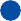 Herhangi birisine EVET cevabı verilir ise COVID-19 riski olduğu için  MASKE TAKILIR ve COVID-19 için hastaneye yönlendirilir Herhangi birisine EVET cevabı verilir ise COVID-19 riski olduğu için  MASKE TAKILIR ve COVID-19 için hastaneye yönlendirilir Herhangi birisine EVET cevabı verilir ise COVID-19 riski olduğu için  MASKE TAKILIR ve COVID-19 için hastaneye yönlendirilir Herhangi birisine EVET cevabı verilir ise COVID-19 riski olduğu için  MASKE TAKILIR ve COVID-19 için hastaneye yönlendirilir Herhangi birisine EVET cevabı verilir ise COVID-19 riski olduğu için  MASKE TAKILIR ve COVID-19 için hastaneye yönlendirilir Herhangi birisine EVET cevabı verilir ise COVID-19 riski olduğu için  MASKE TAKILIR ve COVID-19 için hastaneye yönlendirilir Herhangi birisine EVET cevabı verilir ise COVID-19 riski olduğu için  MASKE TAKILIR ve COVID-19 için hastaneye yönlendirilir Herhangi birisine EVET cevabı verilir ise COVID-19 riski olduğu için  MASKE TAKILIR ve COVID-19 için hastaneye yönlendirilir Herhangi birisine EVET cevabı verilir ise COVID-19 riski olduğu için  MASKE TAKILIR ve COVID-19 için hastaneye yönlendirilir Herhangi birisine EVET cevabı verilir ise COVID-19 riski olduğu için  MASKE TAKILIR ve COVID-19 için hastaneye yönlendirilir Herhangi birisine EVET cevabı verilir ise COVID-19 riski olduğu için  MASKE TAKILIR ve COVID-19 için hastaneye yönlendirilir 2.Müşteri2.MüşteriCOVİD-19 MÜŞTERİ BİLGİLERİCOVİD-19 MÜŞTERİ BİLGİLERİCOVİD-19 MÜŞTERİ BİLGİLERİCOVİD-19 MÜŞTERİ BİLGİLERİCOVİD-19 MÜŞTERİ BİLGİLERİCOVİD-19 MÜŞTERİ BİLGİLERİCOVİD-19 MÜŞTERİ BİLGİLERİCOVİD-19 MÜŞTERİ BİLGİLERİCOVİD-19 MÜŞTERİ BİLGİLERİCOVİD-19 MÜŞTERİ BİLGİLERİHES kodu HES kodu ………………………………………………………………………………………Sonuç:    [  ] Riskli değil / Risksizdir  Ateş ölçüm sonuçları (0C)Ateş ölçüm sonuçları (0C)Ateş ölçüm sonuçları (0C)Ateş ölçüm sonuçları (0C)Ateş ölçüm sonuçları (0C)Ateş ölçüm sonuçları (0C)Ateş ölçüm sonuçları (0C)Ateş ölçüm sonuçları (0C)Ateş ölçüm sonuçları (0C)HES kodu HES kodu ………………………………………………………………………………………Sonuç:    [  ] Riskli değil / Risksizdir  1.gün2.gün3.gün4.gün4.gün5.gün6.gün6.gün7.günBuraya nereden geldiği : ……………………………………………………………………………….…………………………………………………………………………………………………………………………………………………………………………………………Buradan sonra gideceği yer  : ……………………………………………………………………………………………………………………………………………………………………………………………………………………………………………........İkamet Adresi  :………………………………………………………………………………………………………………………………………………………………………………………………………………………………………………………………Bilgilendirme :  (  ) Misafirlerin uymaları gereken kurallar ve Covid-19 bilgilendirmesi yapıldı.Buraya nereden geldiği : ……………………………………………………………………………….…………………………………………………………………………………………………………………………………………………………………………………………Buradan sonra gideceği yer  : ……………………………………………………………………………………………………………………………………………………………………………………………………………………………………………........İkamet Adresi  :………………………………………………………………………………………………………………………………………………………………………………………………………………………………………………………………Bilgilendirme :  (  ) Misafirlerin uymaları gereken kurallar ve Covid-19 bilgilendirmesi yapıldı.Buraya nereden geldiği : ……………………………………………………………………………….…………………………………………………………………………………………………………………………………………………………………………………………Buradan sonra gideceği yer  : ……………………………………………………………………………………………………………………………………………………………………………………………………………………………………………........İkamet Adresi  :………………………………………………………………………………………………………………………………………………………………………………………………………………………………………………………………Bilgilendirme :  (  ) Misafirlerin uymaları gereken kurallar ve Covid-19 bilgilendirmesi yapıldı.Buraya nereden geldiği : ……………………………………………………………………………….…………………………………………………………………………………………………………………………………………………………………………………………Buradan sonra gideceği yer  : ……………………………………………………………………………………………………………………………………………………………………………………………………………………………………………........İkamet Adresi  :………………………………………………………………………………………………………………………………………………………………………………………………………………………………………………………………Bilgilendirme :  (  ) Misafirlerin uymaları gereken kurallar ve Covid-19 bilgilendirmesi yapıldı.Buraya nereden geldiği : ……………………………………………………………………………….…………………………………………………………………………………………………………………………………………………………………………………………Buradan sonra gideceği yer  : ……………………………………………………………………………………………………………………………………………………………………………………………………………………………………………........İkamet Adresi  :………………………………………………………………………………………………………………………………………………………………………………………………………………………………………………………………Bilgilendirme :  (  ) Misafirlerin uymaları gereken kurallar ve Covid-19 bilgilendirmesi yapıldı.Buraya nereden geldiği : ……………………………………………………………………………….…………………………………………………………………………………………………………………………………………………………………………………………Buradan sonra gideceği yer  : ……………………………………………………………………………………………………………………………………………………………………………………………………………………………………………........İkamet Adresi  :………………………………………………………………………………………………………………………………………………………………………………………………………………………………………………………………Bilgilendirme :  (  ) Misafirlerin uymaları gereken kurallar ve Covid-19 bilgilendirmesi yapıldı.Buraya nereden geldiği : ……………………………………………………………………………….…………………………………………………………………………………………………………………………………………………………………………………………Buradan sonra gideceği yer  : ……………………………………………………………………………………………………………………………………………………………………………………………………………………………………………........İkamet Adresi  :………………………………………………………………………………………………………………………………………………………………………………………………………………………………………………………………Bilgilendirme :  (  ) Misafirlerin uymaları gereken kurallar ve Covid-19 bilgilendirmesi yapıldı.Buraya nereden geldiği : ……………………………………………………………………………….…………………………………………………………………………………………………………………………………………………………………………………………Buradan sonra gideceği yer  : ……………………………………………………………………………………………………………………………………………………………………………………………………………………………………………........İkamet Adresi  :………………………………………………………………………………………………………………………………………………………………………………………………………………………………………………………………Bilgilendirme :  (  ) Misafirlerin uymaları gereken kurallar ve Covid-19 bilgilendirmesi yapıldı.Buraya nereden geldiği : ……………………………………………………………………………….…………………………………………………………………………………………………………………………………………………………………………………………Buradan sonra gideceği yer  : ……………………………………………………………………………………………………………………………………………………………………………………………………………………………………………........İkamet Adresi  :………………………………………………………………………………………………………………………………………………………………………………………………………………………………………………………………Bilgilendirme :  (  ) Misafirlerin uymaları gereken kurallar ve Covid-19 bilgilendirmesi yapıldı.Buraya nereden geldiği : ……………………………………………………………………………….…………………………………………………………………………………………………………………………………………………………………………………………Buradan sonra gideceği yer  : ……………………………………………………………………………………………………………………………………………………………………………………………………………………………………………........İkamet Adresi  :………………………………………………………………………………………………………………………………………………………………………………………………………………………………………………………………Bilgilendirme :  (  ) Misafirlerin uymaları gereken kurallar ve Covid-19 bilgilendirmesi yapıldı.Buraya nereden geldiği : ……………………………………………………………………………….…………………………………………………………………………………………………………………………………………………………………………………………Buradan sonra gideceği yer  : ……………………………………………………………………………………………………………………………………………………………………………………………………………………………………………........İkamet Adresi  :………………………………………………………………………………………………………………………………………………………………………………………………………………………………………………………………Bilgilendirme :  (  ) Misafirlerin uymaları gereken kurallar ve Covid-19 bilgilendirmesi yapıldı.Buraya nereden geldiği : ……………………………………………………………………………….…………………………………………………………………………………………………………………………………………………………………………………………Buradan sonra gideceği yer  : ……………………………………………………………………………………………………………………………………………………………………………………………………………………………………………........İkamet Adresi  :………………………………………………………………………………………………………………………………………………………………………………………………………………………………………………………………Bilgilendirme :  (  ) Misafirlerin uymaları gereken kurallar ve Covid-19 bilgilendirmesi yapıldı.Covid-19 Sorgulama algoritması:Covid-19 Sorgulama algoritması:Covid-19 Sorgulama algoritması:Covid-19 Sorgulama algoritması:Covid-19 Sorgulama algoritması:Covid-19 Sorgulama algoritması:Covid-19 Sorgulama algoritması:>Ateşiniz veya ateş öykünüz var mı?Ateşiniz veya ateş öykünüz var mı?Ateşiniz veya ateş öykünüz var mı?Ateşiniz veya ateş öykünüz var mı?Ateşiniz veya ateş öykünüz var mı?Ateşiniz veya ateş öykünüz var mı?(  ) Evet(  ) Evet(  ) Evet(  ) Hayır(  ) Hayır>Öksürüğünüz var mı?Öksürüğünüz var mı?Öksürüğünüz var mı?Öksürüğünüz var mı?Öksürüğünüz var mı?Öksürüğünüz var mı?(  ) Evet(  ) Evet(  ) Evet(  ) Hayır(  ) Hayır>Nefes almakta güçlük veya solunum sıkıntınız var mı?Nefes almakta güçlük veya solunum sıkıntınız var mı?Nefes almakta güçlük veya solunum sıkıntınız var mı?Nefes almakta güçlük veya solunum sıkıntınız var mı?Nefes almakta güçlük veya solunum sıkıntınız var mı?Nefes almakta güçlük veya solunum sıkıntınız var mı?(  ) Evet(  ) Evet(  ) Evet(  ) Hayır(  ) Hayır>Son 14 gün içerisinde yurt dışında bulundunuz mu?Son 14 gün içerisinde yurt dışında bulundunuz mu?Son 14 gün içerisinde yurt dışında bulundunuz mu?Son 14 gün içerisinde yurt dışında bulundunuz mu?Son 14 gün içerisinde yurt dışında bulundunuz mu?Son 14 gün içerisinde yurt dışında bulundunuz mu?(  ) Evet(  ) Evet(  ) Evet(  ) Hayır(  ) Hayır>Son 14 gün içerisinde ev halkından birisi yurt dışından geldi mi?Son 14 gün içerisinde ev halkından birisi yurt dışından geldi mi?Son 14 gün içerisinde ev halkından birisi yurt dışından geldi mi?Son 14 gün içerisinde ev halkından birisi yurt dışından geldi mi?Son 14 gün içerisinde ev halkından birisi yurt dışından geldi mi?Son 14 gün içerisinde ev halkından birisi yurt dışından geldi mi?(  ) Evet(  ) Evet(  ) Evet(  ) Hayır(  ) Hayır>Son 14 gün içerisinde yakınlarınızdan COVID-19 hastalığı tanısı olan birisi oldu mu?Son 14 gün içerisinde yakınlarınızdan COVID-19 hastalığı tanısı olan birisi oldu mu?Son 14 gün içerisinde yakınlarınızdan COVID-19 hastalığı tanısı olan birisi oldu mu?Son 14 gün içerisinde yakınlarınızdan COVID-19 hastalığı tanısı olan birisi oldu mu?Son 14 gün içerisinde yakınlarınızdan COVID-19 hastalığı tanısı olan birisi oldu mu?Son 14 gün içerisinde yakınlarınızdan COVID-19 hastalığı tanısı olan birisi oldu mu?(  ) Evet(  ) Evet(  ) Evet(  ) Hayır(  ) Hayır3.Müşteri3.MüşteriCOVİD-19 MÜŞTERİ BİLGİLERİCOVİD-19 MÜŞTERİ BİLGİLERİCOVİD-19 MÜŞTERİ BİLGİLERİCOVİD-19 MÜŞTERİ BİLGİLERİCOVİD-19 MÜŞTERİ BİLGİLERİCOVİD-19 MÜŞTERİ BİLGİLERİCOVİD-19 MÜŞTERİ BİLGİLERİCOVİD-19 MÜŞTERİ BİLGİLERİCOVİD-19 MÜŞTERİ BİLGİLERİCOVİD-19 MÜŞTERİ BİLGİLERİHES kodu HES kodu ………………………………………………………………………………………Sonuç:    [  ] Riskli değil / Risksizdir  Ateş ölçüm sonuçları (0C)Ateş ölçüm sonuçları (0C)Ateş ölçüm sonuçları (0C)Ateş ölçüm sonuçları (0C)Ateş ölçüm sonuçları (0C)Ateş ölçüm sonuçları (0C)Ateş ölçüm sonuçları (0C)Ateş ölçüm sonuçları (0C)Ateş ölçüm sonuçları (0C)HES kodu HES kodu ………………………………………………………………………………………Sonuç:    [  ] Riskli değil / Risksizdir  1.gün2.gün3.gün4.gün4.gün5.gün6.gün6.gün7.günBuraya nereden geldiği : ……………………………………………………………………………….…………………………………………………………………………………………………………………………………………………………………………………………Buradan sonra gideceği yer  : ……………………………………………………………………………………………………………………………………………………………………………………………………………………………………………........İkamet Adresi  :………………………………………………………………………………………………………………………………………………………………………………………………………………………………………………………………Bilgilendirme :  (  ) Misafirlerin uymaları gereken kurallar ve Covid-19 bilgilendirmesi yapıldı.Buraya nereden geldiği : ……………………………………………………………………………….…………………………………………………………………………………………………………………………………………………………………………………………Buradan sonra gideceği yer  : ……………………………………………………………………………………………………………………………………………………………………………………………………………………………………………........İkamet Adresi  :………………………………………………………………………………………………………………………………………………………………………………………………………………………………………………………………Bilgilendirme :  (  ) Misafirlerin uymaları gereken kurallar ve Covid-19 bilgilendirmesi yapıldı.Buraya nereden geldiği : ……………………………………………………………………………….…………………………………………………………………………………………………………………………………………………………………………………………Buradan sonra gideceği yer  : ……………………………………………………………………………………………………………………………………………………………………………………………………………………………………………........İkamet Adresi  :………………………………………………………………………………………………………………………………………………………………………………………………………………………………………………………………Bilgilendirme :  (  ) Misafirlerin uymaları gereken kurallar ve Covid-19 bilgilendirmesi yapıldı.Buraya nereden geldiği : ……………………………………………………………………………….…………………………………………………………………………………………………………………………………………………………………………………………Buradan sonra gideceği yer  : ……………………………………………………………………………………………………………………………………………………………………………………………………………………………………………........İkamet Adresi  :………………………………………………………………………………………………………………………………………………………………………………………………………………………………………………………………Bilgilendirme :  (  ) Misafirlerin uymaları gereken kurallar ve Covid-19 bilgilendirmesi yapıldı.Buraya nereden geldiği : ……………………………………………………………………………….…………………………………………………………………………………………………………………………………………………………………………………………Buradan sonra gideceği yer  : ……………………………………………………………………………………………………………………………………………………………………………………………………………………………………………........İkamet Adresi  :………………………………………………………………………………………………………………………………………………………………………………………………………………………………………………………………Bilgilendirme :  (  ) Misafirlerin uymaları gereken kurallar ve Covid-19 bilgilendirmesi yapıldı.Buraya nereden geldiği : ……………………………………………………………………………….…………………………………………………………………………………………………………………………………………………………………………………………Buradan sonra gideceği yer  : ……………………………………………………………………………………………………………………………………………………………………………………………………………………………………………........İkamet Adresi  :………………………………………………………………………………………………………………………………………………………………………………………………………………………………………………………………Bilgilendirme :  (  ) Misafirlerin uymaları gereken kurallar ve Covid-19 bilgilendirmesi yapıldı.Buraya nereden geldiği : ……………………………………………………………………………….…………………………………………………………………………………………………………………………………………………………………………………………Buradan sonra gideceği yer  : ……………………………………………………………………………………………………………………………………………………………………………………………………………………………………………........İkamet Adresi  :………………………………………………………………………………………………………………………………………………………………………………………………………………………………………………………………Bilgilendirme :  (  ) Misafirlerin uymaları gereken kurallar ve Covid-19 bilgilendirmesi yapıldı.Buraya nereden geldiği : ……………………………………………………………………………….…………………………………………………………………………………………………………………………………………………………………………………………Buradan sonra gideceği yer  : ……………………………………………………………………………………………………………………………………………………………………………………………………………………………………………........İkamet Adresi  :………………………………………………………………………………………………………………………………………………………………………………………………………………………………………………………………Bilgilendirme :  (  ) Misafirlerin uymaları gereken kurallar ve Covid-19 bilgilendirmesi yapıldı.Buraya nereden geldiği : ……………………………………………………………………………….…………………………………………………………………………………………………………………………………………………………………………………………Buradan sonra gideceği yer  : ……………………………………………………………………………………………………………………………………………………………………………………………………………………………………………........İkamet Adresi  :………………………………………………………………………………………………………………………………………………………………………………………………………………………………………………………………Bilgilendirme :  (  ) Misafirlerin uymaları gereken kurallar ve Covid-19 bilgilendirmesi yapıldı.Buraya nereden geldiği : ……………………………………………………………………………….…………………………………………………………………………………………………………………………………………………………………………………………Buradan sonra gideceği yer  : ……………………………………………………………………………………………………………………………………………………………………………………………………………………………………………........İkamet Adresi  :………………………………………………………………………………………………………………………………………………………………………………………………………………………………………………………………Bilgilendirme :  (  ) Misafirlerin uymaları gereken kurallar ve Covid-19 bilgilendirmesi yapıldı.Buraya nereden geldiği : ……………………………………………………………………………….…………………………………………………………………………………………………………………………………………………………………………………………Buradan sonra gideceği yer  : ……………………………………………………………………………………………………………………………………………………………………………………………………………………………………………........İkamet Adresi  :………………………………………………………………………………………………………………………………………………………………………………………………………………………………………………………………Bilgilendirme :  (  ) Misafirlerin uymaları gereken kurallar ve Covid-19 bilgilendirmesi yapıldı.Buraya nereden geldiği : ……………………………………………………………………………….…………………………………………………………………………………………………………………………………………………………………………………………Buradan sonra gideceği yer  : ……………………………………………………………………………………………………………………………………………………………………………………………………………………………………………........İkamet Adresi  :………………………………………………………………………………………………………………………………………………………………………………………………………………………………………………………………Bilgilendirme :  (  ) Misafirlerin uymaları gereken kurallar ve Covid-19 bilgilendirmesi yapıldı.Covid-19 Sorgulama algoritması:Covid-19 Sorgulama algoritması:Covid-19 Sorgulama algoritması:Covid-19 Sorgulama algoritması:Covid-19 Sorgulama algoritması:Covid-19 Sorgulama algoritması:Covid-19 Sorgulama algoritması:>Ateşiniz veya ateş öykünüz var mı?Ateşiniz veya ateş öykünüz var mı?Ateşiniz veya ateş öykünüz var mı?Ateşiniz veya ateş öykünüz var mı?Ateşiniz veya ateş öykünüz var mı?Ateşiniz veya ateş öykünüz var mı?(  ) Evet(  ) Evet(  ) Evet(  ) Hayır(  ) Hayır>Öksürüğünüz var mı?Öksürüğünüz var mı?Öksürüğünüz var mı?Öksürüğünüz var mı?Öksürüğünüz var mı?Öksürüğünüz var mı?(  ) Evet(  ) Evet(  ) Evet(  ) Hayır(  ) Hayır>Nefes almakta güçlük veya solunum sıkıntınız var mı?Nefes almakta güçlük veya solunum sıkıntınız var mı?Nefes almakta güçlük veya solunum sıkıntınız var mı?Nefes almakta güçlük veya solunum sıkıntınız var mı?Nefes almakta güçlük veya solunum sıkıntınız var mı?Nefes almakta güçlük veya solunum sıkıntınız var mı?(  ) Evet(  ) Evet(  ) Evet(  ) Hayır(  ) Hayır>Son 14 gün içerisinde yurt dışında bulundunuz mu?Son 14 gün içerisinde yurt dışında bulundunuz mu?Son 14 gün içerisinde yurt dışında bulundunuz mu?Son 14 gün içerisinde yurt dışında bulundunuz mu?Son 14 gün içerisinde yurt dışında bulundunuz mu?Son 14 gün içerisinde yurt dışında bulundunuz mu?(  ) Evet(  ) Evet(  ) Evet(  ) Hayır(  ) Hayır>Son 14 gün içerisinde ev halkından birisi yurt dışından geldi mi?Son 14 gün içerisinde ev halkından birisi yurt dışından geldi mi?Son 14 gün içerisinde ev halkından birisi yurt dışından geldi mi?Son 14 gün içerisinde ev halkından birisi yurt dışından geldi mi?Son 14 gün içerisinde ev halkından birisi yurt dışından geldi mi?Son 14 gün içerisinde ev halkından birisi yurt dışından geldi mi?(  ) Evet(  ) Evet(  ) Evet(  ) Hayır(  ) Hayır>Son 14 gün içerisinde yakınlarınızdan COVID-19 hastalığı tanısı olan birisi oldu mu?Son 14 gün içerisinde yakınlarınızdan COVID-19 hastalığı tanısı olan birisi oldu mu?Son 14 gün içerisinde yakınlarınızdan COVID-19 hastalığı tanısı olan birisi oldu mu?Son 14 gün içerisinde yakınlarınızdan COVID-19 hastalığı tanısı olan birisi oldu mu?Son 14 gün içerisinde yakınlarınızdan COVID-19 hastalığı tanısı olan birisi oldu mu?Son 14 gün içerisinde yakınlarınızdan COVID-19 hastalığı tanısı olan birisi oldu mu?(  ) Evet(  ) Evet(  ) Evet(  ) Hayır(  ) Hayır4.Müşteri4.MüşteriCOVİD-19 MÜŞTERİ BİLGİLERİCOVİD-19 MÜŞTERİ BİLGİLERİCOVİD-19 MÜŞTERİ BİLGİLERİCOVİD-19 MÜŞTERİ BİLGİLERİCOVİD-19 MÜŞTERİ BİLGİLERİCOVİD-19 MÜŞTERİ BİLGİLERİCOVİD-19 MÜŞTERİ BİLGİLERİCOVİD-19 MÜŞTERİ BİLGİLERİCOVİD-19 MÜŞTERİ BİLGİLERİCOVİD-19 MÜŞTERİ BİLGİLERİHES kodu HES kodu ………………………………………………………………………………………Sonuç:    [  ] Riskli değil / Risksizdir  Ateş ölçüm sonuçları (0C)Ateş ölçüm sonuçları (0C)Ateş ölçüm sonuçları (0C)Ateş ölçüm sonuçları (0C)Ateş ölçüm sonuçları (0C)Ateş ölçüm sonuçları (0C)Ateş ölçüm sonuçları (0C)Ateş ölçüm sonuçları (0C)Ateş ölçüm sonuçları (0C)HES kodu HES kodu ………………………………………………………………………………………Sonuç:    [  ] Riskli değil / Risksizdir  1.gün2.gün3.gün4.gün4.gün5.gün6.gün6.gün7.günBuraya nereden geldiği : ……………………………………………………………………………….…………………………………………………………………………………………………………………………………………………………………………………………Buradan sonra gideceği yer  : ……………………………………………………………………………………………………………………………………………………………………………………………………………………………………………........İkamet Adresi  :………………………………………………………………………………………………………………………………………………………………………………………………………………………………………………………………Bilgilendirme :  (  ) Misafirlerin uymaları gereken kurallar ve Covid-19 bilgilendirmesi yapıldı.Buraya nereden geldiği : ……………………………………………………………………………….…………………………………………………………………………………………………………………………………………………………………………………………Buradan sonra gideceği yer  : ……………………………………………………………………………………………………………………………………………………………………………………………………………………………………………........İkamet Adresi  :………………………………………………………………………………………………………………………………………………………………………………………………………………………………………………………………Bilgilendirme :  (  ) Misafirlerin uymaları gereken kurallar ve Covid-19 bilgilendirmesi yapıldı.Buraya nereden geldiği : ……………………………………………………………………………….…………………………………………………………………………………………………………………………………………………………………………………………Buradan sonra gideceği yer  : ……………………………………………………………………………………………………………………………………………………………………………………………………………………………………………........İkamet Adresi  :………………………………………………………………………………………………………………………………………………………………………………………………………………………………………………………………Bilgilendirme :  (  ) Misafirlerin uymaları gereken kurallar ve Covid-19 bilgilendirmesi yapıldı.Buraya nereden geldiği : ……………………………………………………………………………….…………………………………………………………………………………………………………………………………………………………………………………………Buradan sonra gideceği yer  : ……………………………………………………………………………………………………………………………………………………………………………………………………………………………………………........İkamet Adresi  :………………………………………………………………………………………………………………………………………………………………………………………………………………………………………………………………Bilgilendirme :  (  ) Misafirlerin uymaları gereken kurallar ve Covid-19 bilgilendirmesi yapıldı.Buraya nereden geldiği : ……………………………………………………………………………….…………………………………………………………………………………………………………………………………………………………………………………………Buradan sonra gideceği yer  : ……………………………………………………………………………………………………………………………………………………………………………………………………………………………………………........İkamet Adresi  :………………………………………………………………………………………………………………………………………………………………………………………………………………………………………………………………Bilgilendirme :  (  ) Misafirlerin uymaları gereken kurallar ve Covid-19 bilgilendirmesi yapıldı.Buraya nereden geldiği : ……………………………………………………………………………….…………………………………………………………………………………………………………………………………………………………………………………………Buradan sonra gideceği yer  : ……………………………………………………………………………………………………………………………………………………………………………………………………………………………………………........İkamet Adresi  :………………………………………………………………………………………………………………………………………………………………………………………………………………………………………………………………Bilgilendirme :  (  ) Misafirlerin uymaları gereken kurallar ve Covid-19 bilgilendirmesi yapıldı.Buraya nereden geldiği : ……………………………………………………………………………….…………………………………………………………………………………………………………………………………………………………………………………………Buradan sonra gideceği yer  : ……………………………………………………………………………………………………………………………………………………………………………………………………………………………………………........İkamet Adresi  :………………………………………………………………………………………………………………………………………………………………………………………………………………………………………………………………Bilgilendirme :  (  ) Misafirlerin uymaları gereken kurallar ve Covid-19 bilgilendirmesi yapıldı.Buraya nereden geldiği : ……………………………………………………………………………….…………………………………………………………………………………………………………………………………………………………………………………………Buradan sonra gideceği yer  : ……………………………………………………………………………………………………………………………………………………………………………………………………………………………………………........İkamet Adresi  :………………………………………………………………………………………………………………………………………………………………………………………………………………………………………………………………Bilgilendirme :  (  ) Misafirlerin uymaları gereken kurallar ve Covid-19 bilgilendirmesi yapıldı.Buraya nereden geldiği : ……………………………………………………………………………….…………………………………………………………………………………………………………………………………………………………………………………………Buradan sonra gideceği yer  : ……………………………………………………………………………………………………………………………………………………………………………………………………………………………………………........İkamet Adresi  :………………………………………………………………………………………………………………………………………………………………………………………………………………………………………………………………Bilgilendirme :  (  ) Misafirlerin uymaları gereken kurallar ve Covid-19 bilgilendirmesi yapıldı.Buraya nereden geldiği : ……………………………………………………………………………….…………………………………………………………………………………………………………………………………………………………………………………………Buradan sonra gideceği yer  : ……………………………………………………………………………………………………………………………………………………………………………………………………………………………………………........İkamet Adresi  :………………………………………………………………………………………………………………………………………………………………………………………………………………………………………………………………Bilgilendirme :  (  ) Misafirlerin uymaları gereken kurallar ve Covid-19 bilgilendirmesi yapıldı.Buraya nereden geldiği : ……………………………………………………………………………….…………………………………………………………………………………………………………………………………………………………………………………………Buradan sonra gideceği yer  : ……………………………………………………………………………………………………………………………………………………………………………………………………………………………………………........İkamet Adresi  :………………………………………………………………………………………………………………………………………………………………………………………………………………………………………………………………Bilgilendirme :  (  ) Misafirlerin uymaları gereken kurallar ve Covid-19 bilgilendirmesi yapıldı.Buraya nereden geldiği : ……………………………………………………………………………….…………………………………………………………………………………………………………………………………………………………………………………………Buradan sonra gideceği yer  : ……………………………………………………………………………………………………………………………………………………………………………………………………………………………………………........İkamet Adresi  :………………………………………………………………………………………………………………………………………………………………………………………………………………………………………………………………Bilgilendirme :  (  ) Misafirlerin uymaları gereken kurallar ve Covid-19 bilgilendirmesi yapıldı.Covid-19 Sorgulama algoritması:Covid-19 Sorgulama algoritması:Covid-19 Sorgulama algoritması:Covid-19 Sorgulama algoritması:Covid-19 Sorgulama algoritması:Covid-19 Sorgulama algoritması:Covid-19 Sorgulama algoritması:>Ateşiniz veya ateş öykünüz var mı?Ateşiniz veya ateş öykünüz var mı?Ateşiniz veya ateş öykünüz var mı?Ateşiniz veya ateş öykünüz var mı?Ateşiniz veya ateş öykünüz var mı?Ateşiniz veya ateş öykünüz var mı?(  ) Evet(  ) Evet(  ) Evet(  ) Hayır(  ) Hayır>Öksürüğünüz var mı?Öksürüğünüz var mı?Öksürüğünüz var mı?Öksürüğünüz var mı?Öksürüğünüz var mı?Öksürüğünüz var mı?(  ) Evet(  ) Evet(  ) Evet(  ) Hayır(  ) Hayır>Nefes almakta güçlük veya solunum sıkıntınız var mı?Nefes almakta güçlük veya solunum sıkıntınız var mı?Nefes almakta güçlük veya solunum sıkıntınız var mı?Nefes almakta güçlük veya solunum sıkıntınız var mı?Nefes almakta güçlük veya solunum sıkıntınız var mı?Nefes almakta güçlük veya solunum sıkıntınız var mı?(  ) Evet(  ) Evet(  ) Evet(  ) Hayır(  ) Hayır>Son 14 gün içerisinde yurt dışında bulundunuz mu?Son 14 gün içerisinde yurt dışında bulundunuz mu?Son 14 gün içerisinde yurt dışında bulundunuz mu?Son 14 gün içerisinde yurt dışında bulundunuz mu?Son 14 gün içerisinde yurt dışında bulundunuz mu?Son 14 gün içerisinde yurt dışında bulundunuz mu?(  ) Evet(  ) Evet(  ) Evet(  ) Hayır(  ) Hayır>Son 14 gün içerisinde ev halkından birisi yurt dışından geldi mi?Son 14 gün içerisinde ev halkından birisi yurt dışından geldi mi?Son 14 gün içerisinde ev halkından birisi yurt dışından geldi mi?Son 14 gün içerisinde ev halkından birisi yurt dışından geldi mi?Son 14 gün içerisinde ev halkından birisi yurt dışından geldi mi?Son 14 gün içerisinde ev halkından birisi yurt dışından geldi mi?(  ) Evet(  ) Evet(  ) Evet(  ) Hayır(  ) Hayır>Son 14 gün içerisinde yakınlarınızdan COVID-19 hastalığı tanısı olan birisi oldu mu?Son 14 gün içerisinde yakınlarınızdan COVID-19 hastalığı tanısı olan birisi oldu mu?Son 14 gün içerisinde yakınlarınızdan COVID-19 hastalığı tanısı olan birisi oldu mu?Son 14 gün içerisinde yakınlarınızdan COVID-19 hastalığı tanısı olan birisi oldu mu?Son 14 gün içerisinde yakınlarınızdan COVID-19 hastalığı tanısı olan birisi oldu mu?Son 14 gün içerisinde yakınlarınızdan COVID-19 hastalığı tanısı olan birisi oldu mu?(  ) Evet(  ) Evet(  ) Evet(  ) Hayır(  ) Hayır